ПОСТАНОВЛЕНИЕ МИНИСТЕРСТВА ТОРГОВЛИ РЕСПУБЛИКИ БЕЛАРУСЬ28 ноября 2014 г. № 38Об установлении формы свидетельства о включении в государственный информационный ресурс «Реестр бытовых услуг Республики Беларусь»На основании подпункта 2.1 пункта 2 Указа Президента Республики Беларусь от 24 июля 2014 г. № 371 «О создании государственного информационного ресурса «Реестр бытовых услуг Республики Беларусь» Министерство торговли Республики Беларусь ПОСТАНОВЛЯЕТ:1. Установить форму свидетельства о включении в государственный информационный ресурс «Реестр бытовых услуг Республики Беларусь» согласно приложению.2. Настоящее постановление вступает в силу после его официального опубликования.ФормаРеестр бытовых услуг Республики БеларусьСВИДЕТЕЛЬСТВО
о включении в государственный информационный ресурс
«Реестр бытовых услуг Республики Беларусь»Министерство торговли Республики Беларусь _________________________________(дата)включило _____________________________________________________________________(полное наименование юридического лица, фамилия, собственное имя, отчество______________________________________________________________________________(если таковое имеется) индивидуального предпринимателя)в государственный информационный ресурс «Реестр бытовых услуг Республики Беларусь» за № _________________________Место нахождения юридического лица, место жительства индивидуального предпринимателя: _____________________________________________________________(почтовый индекс, область, район, город, населенный пункт,______________________________________________________________________________улица (проспект, переулок и т.д.), номер дома, корпус, квартира (офис)Сведения об обособленных подразделениях (филиалах, представительствах) юридического лица, оказывающих бытовые услуги населению: _______________________(полное наименование,______________________________________________________________________________город, населенный пункт, улица (проспект, переулок и т.д.),______________________________________________________________________________номер дома, корпус, квартира (офис)М.П.Данное свидетельство содержит обязательное приложение, содержащее формы бытового обслуживания и виды бытовых услуг, оказываемых субъектом хозяйствования.Формы бытового обслуживания:Виды бытовых услуг:МинистрВ.С.ЧекановПриложениек постановлению
Министерства торговли
Республики Беларусь
28.11.2014 № 38Мiнiстэрства гандлю Рэспублiкi Беларусь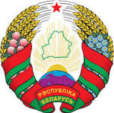 Министерство торговли Республики БеларусьМинистр
(первый заместитель Министра,
заместитель Министра)__________________________________________(подпись)(инициалы, фамилия)Приложениек свидетельству
о включении в государственный
информационный ресурс
«Реестр бытовых услуг
Республики Беларусь»
от ____________ № _________